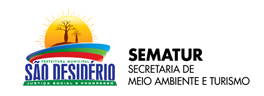                                             Análise Prévia de Processos de                                            Licenciamento Ambiental                                            Análise Prévia de Processos de                                            Licenciamento Ambiental                                            Análise Prévia de Processos de                                            Licenciamento Ambiental                                            Análise Prévia de Processos de                                            Licenciamento Ambiental                                            Análise Prévia de Processos de                                            Licenciamento Ambiental                                            Análise Prévia de Processos de                                            Licenciamento Ambiental                                            Análise Prévia de Processos de                                            Licenciamento Ambiental                                            Análise Prévia de Processos de                                            Licenciamento Ambiental                                            Análise Prévia de Processos de                                            Licenciamento Ambiental                                            Análise Prévia de Processos de                                            Licenciamento AmbientalRequerente:Requerente:Requerente:Requerente:Requerente:Requerente:Requerente:Requerente:Requerente:Requerente:Tipologia do empreendimento ou atividade: Tipologia do empreendimento ou atividade: Tipologia do empreendimento ou atividade: Tipologia do empreendimento ou atividade: Tipologia do empreendimento ou atividade: Tipologia do empreendimento ou atividade: Tipologia do empreendimento ou atividade: Tipologia do empreendimento ou atividade: Tipologia do empreendimento ou atividade: Tipologia do empreendimento ou atividade: Código:Código:Código:Código:Código:Código:Código:Responsável:______/______/________Responsável:______/______/________Responsável:______/______/________Porte:Porte:MiPeqMeGrExcResponsável:______/______/________Responsável:______/______/________Responsável:______/______/________Valor (R$):Valor (R$):Valor (R$):Valor (R$):Valor (R$):Valor (R$):Valor (R$):Responsável:______/______/________Responsável:______/______/________Responsável:______/______/________ItemDocumentos NecessáriosDocumentos NecessáriosDocumentos NecessáriosDocumentos NecessáriosDocumentos NecessáriosDocumentos NecessáriosDocumentos NecessáriosDocumentos Necessários√LICENCIAMENTO AMBIENTAL SIMPLIFICADOLICENCIAMENTO AMBIENTAL SIMPLIFICADOLICENCIAMENTO AMBIENTAL SIMPLIFICADOLICENCIAMENTO AMBIENTAL SIMPLIFICADOLICENCIAMENTO AMBIENTAL SIMPLIFICADOLICENCIAMENTO AMBIENTAL SIMPLIFICADOLICENCIAMENTO AMBIENTAL SIMPLIFICADOLICENCIAMENTO AMBIENTAL SIMPLIFICADOLICENCIAMENTO AMBIENTAL SIMPLIFICADOLICENCIAMENTO AMBIENTAL SIMPLIFICADO1Análise Prévia (Formulário fornecido pela SEMATUR)Análise Prévia (Formulário fornecido pela SEMATUR)Análise Prévia (Formulário fornecido pela SEMATUR)Análise Prévia (Formulário fornecido pela SEMATUR)Análise Prévia (Formulário fornecido pela SEMATUR)Análise Prévia (Formulário fornecido pela SEMATUR)Análise Prévia (Formulário fornecido pela SEMATUR)Análise Prévia (Formulário fornecido pela SEMATUR)2Requerimento (Formulário da SEMATUR - apresentar com firma reconhecida)Requerimento (Formulário da SEMATUR - apresentar com firma reconhecida)Requerimento (Formulário da SEMATUR - apresentar com firma reconhecida)Requerimento (Formulário da SEMATUR - apresentar com firma reconhecida)Requerimento (Formulário da SEMATUR - apresentar com firma reconhecida)Requerimento (Formulário da SEMATUR - apresentar com firma reconhecida)Requerimento (Formulário da SEMATUR - apresentar com firma reconhecida)Requerimento (Formulário da SEMATUR - apresentar com firma reconhecida)3Termo de Responsabilidade Ambiental (modelo fornecido pela SEMATUR – apresentar com firma reconhecida)Termo de Responsabilidade Ambiental (modelo fornecido pela SEMATUR – apresentar com firma reconhecida)Termo de Responsabilidade Ambiental (modelo fornecido pela SEMATUR – apresentar com firma reconhecida)Termo de Responsabilidade Ambiental (modelo fornecido pela SEMATUR – apresentar com firma reconhecida)Termo de Responsabilidade Ambiental (modelo fornecido pela SEMATUR – apresentar com firma reconhecida)Termo de Responsabilidade Ambiental (modelo fornecido pela SEMATUR – apresentar com firma reconhecida)Termo de Responsabilidade Ambiental (modelo fornecido pela SEMATUR – apresentar com firma reconhecida)Termo de Responsabilidade Ambiental (modelo fornecido pela SEMATUR – apresentar com firma reconhecida)4Documentação comprobatória da qualidade de representante legal do interessado, acompanhada do CPF (autenticada ou acompanhada de documento original para confere)Documentação comprobatória da qualidade de representante legal do interessado, acompanhada do CPF (autenticada ou acompanhada de documento original para confere)Documentação comprobatória da qualidade de representante legal do interessado, acompanhada do CPF (autenticada ou acompanhada de documento original para confere)Documentação comprobatória da qualidade de representante legal do interessado, acompanhada do CPF (autenticada ou acompanhada de documento original para confere)Documentação comprobatória da qualidade de representante legal do interessado, acompanhada do CPF (autenticada ou acompanhada de documento original para confere)Documentação comprobatória da qualidade de representante legal do interessado, acompanhada do CPF (autenticada ou acompanhada de documento original para confere)Documentação comprobatória da qualidade de representante legal do interessado, acompanhada do CPF (autenticada ou acompanhada de documento original para confere)Documentação comprobatória da qualidade de representante legal do interessado, acompanhada do CPF (autenticada ou acompanhada de documento original para confere)5Cópia do contrato social da empresa e suas alterações, no caso de pessoa jurídica (autenticada ou acompanhada de documento original para confere)Cópia do contrato social da empresa e suas alterações, no caso de pessoa jurídica (autenticada ou acompanhada de documento original para confere)Cópia do contrato social da empresa e suas alterações, no caso de pessoa jurídica (autenticada ou acompanhada de documento original para confere)Cópia do contrato social da empresa e suas alterações, no caso de pessoa jurídica (autenticada ou acompanhada de documento original para confere)Cópia do contrato social da empresa e suas alterações, no caso de pessoa jurídica (autenticada ou acompanhada de documento original para confere)Cópia do contrato social da empresa e suas alterações, no caso de pessoa jurídica (autenticada ou acompanhada de documento original para confere)Cópia do contrato social da empresa e suas alterações, no caso de pessoa jurídica (autenticada ou acompanhada de documento original para confere)Cópia do contrato social da empresa e suas alterações, no caso de pessoa jurídica (autenticada ou acompanhada de documento original para confere)6Cópia do CNPJ e Inscrição Estadual da empresa, ou RG e CPF, para pessoa física (autenticada ou acompanhada de documento original para confere)Cópia do CNPJ e Inscrição Estadual da empresa, ou RG e CPF, para pessoa física (autenticada ou acompanhada de documento original para confere)Cópia do CNPJ e Inscrição Estadual da empresa, ou RG e CPF, para pessoa física (autenticada ou acompanhada de documento original para confere)Cópia do CNPJ e Inscrição Estadual da empresa, ou RG e CPF, para pessoa física (autenticada ou acompanhada de documento original para confere)Cópia do CNPJ e Inscrição Estadual da empresa, ou RG e CPF, para pessoa física (autenticada ou acompanhada de documento original para confere)Cópia do CNPJ e Inscrição Estadual da empresa, ou RG e CPF, para pessoa física (autenticada ou acompanhada de documento original para confere)Cópia do CNPJ e Inscrição Estadual da empresa, ou RG e CPF, para pessoa física (autenticada ou acompanhada de documento original para confere)Cópia do CNPJ e Inscrição Estadual da empresa, ou RG e CPF, para pessoa física (autenticada ou acompanhada de documento original para confere)7Comprovante do endereço informado no requerimentoComprovante do endereço informado no requerimentoComprovante do endereço informado no requerimentoComprovante do endereço informado no requerimentoComprovante do endereço informado no requerimentoComprovante do endereço informado no requerimentoComprovante do endereço informado no requerimentoComprovante do endereço informado no requerimento8Comprovante de pagamento da taxaComprovante de pagamento da taxaComprovante de pagamento da taxaComprovante de pagamento da taxaComprovante de pagamento da taxaComprovante de pagamento da taxaComprovante de pagamento da taxaComprovante de pagamento da taxa9Certidão Negativa de Débitos Municipais (Departamento de Tributos da Prefeitura Municipal)Certidão Negativa de Débitos Municipais (Departamento de Tributos da Prefeitura Municipal)Certidão Negativa de Débitos Municipais (Departamento de Tributos da Prefeitura Municipal)Certidão Negativa de Débitos Municipais (Departamento de Tributos da Prefeitura Municipal)Certidão Negativa de Débitos Municipais (Departamento de Tributos da Prefeitura Municipal)Certidão Negativa de Débitos Municipais (Departamento de Tributos da Prefeitura Municipal)Certidão Negativa de Débitos Municipais (Departamento de Tributos da Prefeitura Municipal)Certidão Negativa de Débitos Municipais (Departamento de Tributos da Prefeitura Municipal)10Documento comprobatório de propriedade ou posse do imóvel (autenticada ou acompanhada de documento original para confere)Documento comprobatório de propriedade ou posse do imóvel (autenticada ou acompanhada de documento original para confere)Documento comprobatório de propriedade ou posse do imóvel (autenticada ou acompanhada de documento original para confere)Documento comprobatório de propriedade ou posse do imóvel (autenticada ou acompanhada de documento original para confere)Documento comprobatório de propriedade ou posse do imóvel (autenticada ou acompanhada de documento original para confere)Documento comprobatório de propriedade ou posse do imóvel (autenticada ou acompanhada de documento original para confere)Documento comprobatório de propriedade ou posse do imóvel (autenticada ou acompanhada de documento original para confere)Documento comprobatório de propriedade ou posse do imóvel (autenticada ou acompanhada de documento original para confere)11Comprovante do ITR atual, quando se tratar de área urbana o IPTU; e Certificado de Cadastro de Imóveis Rurais (CCIR) atualComprovante do ITR atual, quando se tratar de área urbana o IPTU; e Certificado de Cadastro de Imóveis Rurais (CCIR) atualComprovante do ITR atual, quando se tratar de área urbana o IPTU; e Certificado de Cadastro de Imóveis Rurais (CCIR) atualComprovante do ITR atual, quando se tratar de área urbana o IPTU; e Certificado de Cadastro de Imóveis Rurais (CCIR) atualComprovante do ITR atual, quando se tratar de área urbana o IPTU; e Certificado de Cadastro de Imóveis Rurais (CCIR) atualComprovante do ITR atual, quando se tratar de área urbana o IPTU; e Certificado de Cadastro de Imóveis Rurais (CCIR) atualComprovante do ITR atual, quando se tratar de área urbana o IPTU; e Certificado de Cadastro de Imóveis Rurais (CCIR) atualComprovante do ITR atual, quando se tratar de área urbana o IPTU; e Certificado de Cadastro de Imóveis Rurais (CCIR) atual12Cadastro Estadual Florestal de Imóveis Rurais – CEFIRCadastro Estadual Florestal de Imóveis Rurais – CEFIRCadastro Estadual Florestal de Imóveis Rurais – CEFIRCadastro Estadual Florestal de Imóveis Rurais – CEFIRCadastro Estadual Florestal de Imóveis Rurais – CEFIRCadastro Estadual Florestal de Imóveis Rurais – CEFIRCadastro Estadual Florestal de Imóveis Rurais – CEFIRCadastro Estadual Florestal de Imóveis Rurais – CEFIR13Relatório de Caracterização do Empreendimento (RCE), assinado por responsável técnico e acompanhado da ARTRelatório de Caracterização do Empreendimento (RCE), assinado por responsável técnico e acompanhado da ARTRelatório de Caracterização do Empreendimento (RCE), assinado por responsável técnico e acompanhado da ARTRelatório de Caracterização do Empreendimento (RCE), assinado por responsável técnico e acompanhado da ARTRelatório de Caracterização do Empreendimento (RCE), assinado por responsável técnico e acompanhado da ARTRelatório de Caracterização do Empreendimento (RCE), assinado por responsável técnico e acompanhado da ARTRelatório de Caracterização do Empreendimento (RCE), assinado por responsável técnico e acompanhado da ARTRelatório de Caracterização do Empreendimento (RCE), assinado por responsável técnico e acompanhado da ART14Protocolo de requerimento à SEMATUR da ASV, quando for necessário suprimir vegetação nativaProtocolo de requerimento à SEMATUR da ASV, quando for necessário suprimir vegetação nativaProtocolo de requerimento à SEMATUR da ASV, quando for necessário suprimir vegetação nativaProtocolo de requerimento à SEMATUR da ASV, quando for necessário suprimir vegetação nativaProtocolo de requerimento à SEMATUR da ASV, quando for necessário suprimir vegetação nativaProtocolo de requerimento à SEMATUR da ASV, quando for necessário suprimir vegetação nativaProtocolo de requerimento à SEMATUR da ASV, quando for necessário suprimir vegetação nativaProtocolo de requerimento à SEMATUR da ASV, quando for necessário suprimir vegetação nativa15Protocolo de requerimento à SEMATUR da IAP, quando houver interferência em APP ou Reserva LegalProtocolo de requerimento à SEMATUR da IAP, quando houver interferência em APP ou Reserva LegalProtocolo de requerimento à SEMATUR da IAP, quando houver interferência em APP ou Reserva LegalProtocolo de requerimento à SEMATUR da IAP, quando houver interferência em APP ou Reserva LegalProtocolo de requerimento à SEMATUR da IAP, quando houver interferência em APP ou Reserva LegalProtocolo de requerimento à SEMATUR da IAP, quando houver interferência em APP ou Reserva LegalProtocolo de requerimento à SEMATUR da IAP, quando houver interferência em APP ou Reserva LegalProtocolo de requerimento à SEMATUR da IAP, quando houver interferência em APP ou Reserva Legal16Outorga do direito de uso da água, ou sua dispensa, quando couberOutorga do direito de uso da água, ou sua dispensa, quando couberOutorga do direito de uso da água, ou sua dispensa, quando couberOutorga do direito de uso da água, ou sua dispensa, quando couberOutorga do direito de uso da água, ou sua dispensa, quando couberOutorga do direito de uso da água, ou sua dispensa, quando couberOutorga do direito de uso da água, ou sua dispensa, quando couberOutorga do direito de uso da água, ou sua dispensa, quando couber17Diagnóstico não interventivo dos aspectos arqueológico, histórico, cultural e paisagístico da área de influência direta e indireta do empreendimentoDiagnóstico não interventivo dos aspectos arqueológico, histórico, cultural e paisagístico da área de influência direta e indireta do empreendimentoDiagnóstico não interventivo dos aspectos arqueológico, histórico, cultural e paisagístico da área de influência direta e indireta do empreendimentoDiagnóstico não interventivo dos aspectos arqueológico, histórico, cultural e paisagístico da área de influência direta e indireta do empreendimentoDiagnóstico não interventivo dos aspectos arqueológico, histórico, cultural e paisagístico da área de influência direta e indireta do empreendimentoDiagnóstico não interventivo dos aspectos arqueológico, histórico, cultural e paisagístico da área de influência direta e indireta do empreendimentoDiagnóstico não interventivo dos aspectos arqueológico, histórico, cultural e paisagístico da área de influência direta e indireta do empreendimentoDiagnóstico não interventivo dos aspectos arqueológico, histórico, cultural e paisagístico da área de influência direta e indireta do empreendimento18Certidão sobre a situação do processo no DNPM, quando se tratar de mineraçãoCertidão sobre a situação do processo no DNPM, quando se tratar de mineraçãoCertidão sobre a situação do processo no DNPM, quando se tratar de mineraçãoCertidão sobre a situação do processo no DNPM, quando se tratar de mineraçãoCertidão sobre a situação do processo no DNPM, quando se tratar de mineraçãoCertidão sobre a situação do processo no DNPM, quando se tratar de mineraçãoCertidão sobre a situação do processo no DNPM, quando se tratar de mineraçãoCertidão sobre a situação do processo no DNPM, quando se tratar de mineração19Anuência do DERBA e/ou DNIT, no caso de empreendimento de mineração em faixa de domínio de rodoviasAnuência do DERBA e/ou DNIT, no caso de empreendimento de mineração em faixa de domínio de rodoviasAnuência do DERBA e/ou DNIT, no caso de empreendimento de mineração em faixa de domínio de rodoviasAnuência do DERBA e/ou DNIT, no caso de empreendimento de mineração em faixa de domínio de rodoviasAnuência do DERBA e/ou DNIT, no caso de empreendimento de mineração em faixa de domínio de rodoviasAnuência do DERBA e/ou DNIT, no caso de empreendimento de mineração em faixa de domínio de rodoviasAnuência do DERBA e/ou DNIT, no caso de empreendimento de mineração em faixa de domínio de rodoviasAnuência do DERBA e/ou DNIT, no caso de empreendimento de mineração em faixa de domínio de rodovias20Autorização emitida pela ANP, quando se tratar de perfuração de poços de petróleo ou gás naturalAutorização emitida pela ANP, quando se tratar de perfuração de poços de petróleo ou gás naturalAutorização emitida pela ANP, quando se tratar de perfuração de poços de petróleo ou gás naturalAutorização emitida pela ANP, quando se tratar de perfuração de poços de petróleo ou gás naturalAutorização emitida pela ANP, quando se tratar de perfuração de poços de petróleo ou gás naturalAutorização emitida pela ANP, quando se tratar de perfuração de poços de petróleo ou gás naturalAutorização emitida pela ANP, quando se tratar de perfuração de poços de petróleo ou gás naturalAutorização emitida pela ANP, quando se tratar de perfuração de poços de petróleo ou gás natural21Programa de Educação Ambiental em conforme a Termo de Referencia da SEMATUR, assinado por responsável técnico e acompanhado da ARTPrograma de Educação Ambiental em conforme a Termo de Referencia da SEMATUR, assinado por responsável técnico e acompanhado da ARTPrograma de Educação Ambiental em conforme a Termo de Referencia da SEMATUR, assinado por responsável técnico e acompanhado da ARTPrograma de Educação Ambiental em conforme a Termo de Referencia da SEMATUR, assinado por responsável técnico e acompanhado da ARTPrograma de Educação Ambiental em conforme a Termo de Referencia da SEMATUR, assinado por responsável técnico e acompanhado da ARTPrograma de Educação Ambiental em conforme a Termo de Referencia da SEMATUR, assinado por responsável técnico e acompanhado da ARTPrograma de Educação Ambiental em conforme a Termo de Referencia da SEMATUR, assinado por responsável técnico e acompanhado da ARTPrograma de Educação Ambiental em conforme a Termo de Referencia da SEMATUR, assinado por responsável técnico e acompanhado da ART22Cópia da licença anterior, quando for o casoCópia da licença anterior, quando for o casoCópia da licença anterior, quando for o casoCópia da licença anterior, quando for o casoCópia da licença anterior, quando for o casoCópia da licença anterior, quando for o casoCópia da licença anterior, quando for o casoCópia da licença anterior, quando for o caso23Autoavaliação do cumprimento dos condicionantes da licença anterior, quando for o caso, devidamente acompanhada de documentação comprobatória assinada por responsável técnicoAutoavaliação do cumprimento dos condicionantes da licença anterior, quando for o caso, devidamente acompanhada de documentação comprobatória assinada por responsável técnicoAutoavaliação do cumprimento dos condicionantes da licença anterior, quando for o caso, devidamente acompanhada de documentação comprobatória assinada por responsável técnicoAutoavaliação do cumprimento dos condicionantes da licença anterior, quando for o caso, devidamente acompanhada de documentação comprobatória assinada por responsável técnicoAutoavaliação do cumprimento dos condicionantes da licença anterior, quando for o caso, devidamente acompanhada de documentação comprobatória assinada por responsável técnicoAutoavaliação do cumprimento dos condicionantes da licença anterior, quando for o caso, devidamente acompanhada de documentação comprobatória assinada por responsável técnicoAutoavaliação do cumprimento dos condicionantes da licença anterior, quando for o caso, devidamente acompanhada de documentação comprobatória assinada por responsável técnicoAutoavaliação do cumprimento dos condicionantes da licença anterior, quando for o caso, devidamente acompanhada de documentação comprobatória assinada por responsável técnico24Plano de Gerenciamento de Resíduos Sólidos (PGRS), quando couber, ou Plano de Gerenciamento de Resíduos Sólidos de Saúde (PGRSS), no caso de hospitais, assinado por responsável técnico e acompanhado da ARTPlano de Gerenciamento de Resíduos Sólidos (PGRS), quando couber, ou Plano de Gerenciamento de Resíduos Sólidos de Saúde (PGRSS), no caso de hospitais, assinado por responsável técnico e acompanhado da ARTPlano de Gerenciamento de Resíduos Sólidos (PGRS), quando couber, ou Plano de Gerenciamento de Resíduos Sólidos de Saúde (PGRSS), no caso de hospitais, assinado por responsável técnico e acompanhado da ARTPlano de Gerenciamento de Resíduos Sólidos (PGRS), quando couber, ou Plano de Gerenciamento de Resíduos Sólidos de Saúde (PGRSS), no caso de hospitais, assinado por responsável técnico e acompanhado da ARTPlano de Gerenciamento de Resíduos Sólidos (PGRS), quando couber, ou Plano de Gerenciamento de Resíduos Sólidos de Saúde (PGRSS), no caso de hospitais, assinado por responsável técnico e acompanhado da ARTPlano de Gerenciamento de Resíduos Sólidos (PGRS), quando couber, ou Plano de Gerenciamento de Resíduos Sólidos de Saúde (PGRSS), no caso de hospitais, assinado por responsável técnico e acompanhado da ARTPlano de Gerenciamento de Resíduos Sólidos (PGRS), quando couber, ou Plano de Gerenciamento de Resíduos Sólidos de Saúde (PGRSS), no caso de hospitais, assinado por responsável técnico e acompanhado da ARTPlano de Gerenciamento de Resíduos Sólidos (PGRS), quando couber, ou Plano de Gerenciamento de Resíduos Sólidos de Saúde (PGRSS), no caso de hospitais, assinado por responsável técnico e acompanhado da ART25PRAD, quando se tratar de mineração, obra rodoviária ou outras que provoquem alterações na morfologia da área de influência do empreendimento ou atividade, assinado por responsável técnico e acompanhado da ARTPRAD, quando se tratar de mineração, obra rodoviária ou outras que provoquem alterações na morfologia da área de influência do empreendimento ou atividade, assinado por responsável técnico e acompanhado da ARTPRAD, quando se tratar de mineração, obra rodoviária ou outras que provoquem alterações na morfologia da área de influência do empreendimento ou atividade, assinado por responsável técnico e acompanhado da ARTPRAD, quando se tratar de mineração, obra rodoviária ou outras que provoquem alterações na morfologia da área de influência do empreendimento ou atividade, assinado por responsável técnico e acompanhado da ARTPRAD, quando se tratar de mineração, obra rodoviária ou outras que provoquem alterações na morfologia da área de influência do empreendimento ou atividade, assinado por responsável técnico e acompanhado da ARTPRAD, quando se tratar de mineração, obra rodoviária ou outras que provoquem alterações na morfologia da área de influência do empreendimento ou atividade, assinado por responsável técnico e acompanhado da ARTPRAD, quando se tratar de mineração, obra rodoviária ou outras que provoquem alterações na morfologia da área de influência do empreendimento ou atividade, assinado por responsável técnico e acompanhado da ARTPRAD, quando se tratar de mineração, obra rodoviária ou outras que provoquem alterações na morfologia da área de influência do empreendimento ou atividade, assinado por responsável técnico e acompanhado da ART26Plano de Fechamento, quando se tratar de empreendimento de mineração, assinado por responsável técnico e acompanhado da ARTPlano de Fechamento, quando se tratar de empreendimento de mineração, assinado por responsável técnico e acompanhado da ARTPlano de Fechamento, quando se tratar de empreendimento de mineração, assinado por responsável técnico e acompanhado da ARTPlano de Fechamento, quando se tratar de empreendimento de mineração, assinado por responsável técnico e acompanhado da ARTPlano de Fechamento, quando se tratar de empreendimento de mineração, assinado por responsável técnico e acompanhado da ARTPlano de Fechamento, quando se tratar de empreendimento de mineração, assinado por responsável técnico e acompanhado da ARTPlano de Fechamento, quando se tratar de empreendimento de mineração, assinado por responsável técnico e acompanhado da ARTPlano de Fechamento, quando se tratar de empreendimento de mineração, assinado por responsável técnico e acompanhado da ART27Programa de Gerenciamento de Risco (PGR), quando couber, assinado por responsável técnico e acompanhado da ARTPrograma de Gerenciamento de Risco (PGR), quando couber, assinado por responsável técnico e acompanhado da ARTPrograma de Gerenciamento de Risco (PGR), quando couber, assinado por responsável técnico e acompanhado da ARTPrograma de Gerenciamento de Risco (PGR), quando couber, assinado por responsável técnico e acompanhado da ARTPrograma de Gerenciamento de Risco (PGR), quando couber, assinado por responsável técnico e acompanhado da ARTPrograma de Gerenciamento de Risco (PGR), quando couber, assinado por responsável técnico e acompanhado da ARTPrograma de Gerenciamento de Risco (PGR), quando couber, assinado por responsável técnico e acompanhado da ARTPrograma de Gerenciamento de Risco (PGR), quando couber, assinado por responsável técnico e acompanhado da ART28Plano de Emergência Ambiental (PEA), quando couber, assinado por responsável técnico e acompanhado da ARTPlano de Emergência Ambiental (PEA), quando couber, assinado por responsável técnico e acompanhado da ARTPlano de Emergência Ambiental (PEA), quando couber, assinado por responsável técnico e acompanhado da ARTPlano de Emergência Ambiental (PEA), quando couber, assinado por responsável técnico e acompanhado da ARTPlano de Emergência Ambiental (PEA), quando couber, assinado por responsável técnico e acompanhado da ARTPlano de Emergência Ambiental (PEA), quando couber, assinado por responsável técnico e acompanhado da ARTPlano de Emergência Ambiental (PEA), quando couber, assinado por responsável técnico e acompanhado da ARTPlano de Emergência Ambiental (PEA), quando couber, assinado por responsável técnico e acompanhado da ART29Programa de Prevenção de Riscos Ambientais (PPRA), acompanhado da ART do responsável, assinado por responsável técnico e acompanhado da ARTPrograma de Prevenção de Riscos Ambientais (PPRA), acompanhado da ART do responsável, assinado por responsável técnico e acompanhado da ARTPrograma de Prevenção de Riscos Ambientais (PPRA), acompanhado da ART do responsável, assinado por responsável técnico e acompanhado da ARTPrograma de Prevenção de Riscos Ambientais (PPRA), acompanhado da ART do responsável, assinado por responsável técnico e acompanhado da ARTPrograma de Prevenção de Riscos Ambientais (PPRA), acompanhado da ART do responsável, assinado por responsável técnico e acompanhado da ARTPrograma de Prevenção de Riscos Ambientais (PPRA), acompanhado da ART do responsável, assinado por responsável técnico e acompanhado da ARTPrograma de Prevenção de Riscos Ambientais (PPRA), acompanhado da ART do responsável, assinado por responsável técnico e acompanhado da ARTPrograma de Prevenção de Riscos Ambientais (PPRA), acompanhado da ART do responsável, assinado por responsável técnico e acompanhado da ART30Carta de viabilidade de serviços de energia elétrica (COELBA), de abastecimento de água e esgotamento sanitário (EMBASA) e de coleta de lixo (prefeitura municipal), nos casos de empreendimentos urbanísticos, turísticos e de lazerCarta de viabilidade de serviços de energia elétrica (COELBA), de abastecimento de água e esgotamento sanitário (EMBASA) e de coleta de lixo (prefeitura municipal), nos casos de empreendimentos urbanísticos, turísticos e de lazerCarta de viabilidade de serviços de energia elétrica (COELBA), de abastecimento de água e esgotamento sanitário (EMBASA) e de coleta de lixo (prefeitura municipal), nos casos de empreendimentos urbanísticos, turísticos e de lazerCarta de viabilidade de serviços de energia elétrica (COELBA), de abastecimento de água e esgotamento sanitário (EMBASA) e de coleta de lixo (prefeitura municipal), nos casos de empreendimentos urbanísticos, turísticos e de lazerCarta de viabilidade de serviços de energia elétrica (COELBA), de abastecimento de água e esgotamento sanitário (EMBASA) e de coleta de lixo (prefeitura municipal), nos casos de empreendimentos urbanísticos, turísticos e de lazerCarta de viabilidade de serviços de energia elétrica (COELBA), de abastecimento de água e esgotamento sanitário (EMBASA) e de coleta de lixo (prefeitura municipal), nos casos de empreendimentos urbanísticos, turísticos e de lazerCarta de viabilidade de serviços de energia elétrica (COELBA), de abastecimento de água e esgotamento sanitário (EMBASA) e de coleta de lixo (prefeitura municipal), nos casos de empreendimentos urbanísticos, turísticos e de lazerCarta de viabilidade de serviços de energia elétrica (COELBA), de abastecimento de água e esgotamento sanitário (EMBASA) e de coleta de lixo (prefeitura municipal), nos casos de empreendimentos urbanísticos, turísticos e de lazer31Informações georreferenciadas em meio digital atendendo os critérios e diretrizes da Portaria Nº 13.950/2010 (obrigatoriamente em CD ROM ou DVD com capa de proteção), assinado por responsável técnico e acompanhado da ARTInformações georreferenciadas em meio digital atendendo os critérios e diretrizes da Portaria Nº 13.950/2010 (obrigatoriamente em CD ROM ou DVD com capa de proteção), assinado por responsável técnico e acompanhado da ARTInformações georreferenciadas em meio digital atendendo os critérios e diretrizes da Portaria Nº 13.950/2010 (obrigatoriamente em CD ROM ou DVD com capa de proteção), assinado por responsável técnico e acompanhado da ARTInformações georreferenciadas em meio digital atendendo os critérios e diretrizes da Portaria Nº 13.950/2010 (obrigatoriamente em CD ROM ou DVD com capa de proteção), assinado por responsável técnico e acompanhado da ARTInformações georreferenciadas em meio digital atendendo os critérios e diretrizes da Portaria Nº 13.950/2010 (obrigatoriamente em CD ROM ou DVD com capa de proteção), assinado por responsável técnico e acompanhado da ARTInformações georreferenciadas em meio digital atendendo os critérios e diretrizes da Portaria Nº 13.950/2010 (obrigatoriamente em CD ROM ou DVD com capa de proteção), assinado por responsável técnico e acompanhado da ARTInformações georreferenciadas em meio digital atendendo os critérios e diretrizes da Portaria Nº 13.950/2010 (obrigatoriamente em CD ROM ou DVD com capa de proteção), assinado por responsável técnico e acompanhado da ARTInformações georreferenciadas em meio digital atendendo os critérios e diretrizes da Portaria Nº 13.950/2010 (obrigatoriamente em CD ROM ou DVD com capa de proteção), assinado por responsável técnico e acompanhado da ART32Apresentar cópia de toda documentação em meio digital (obrigatoriamente em CD ROM ou DVD com capa de proteção), em formato PDFApresentar cópia de toda documentação em meio digital (obrigatoriamente em CD ROM ou DVD com capa de proteção), em formato PDFApresentar cópia de toda documentação em meio digital (obrigatoriamente em CD ROM ou DVD com capa de proteção), em formato PDFApresentar cópia de toda documentação em meio digital (obrigatoriamente em CD ROM ou DVD com capa de proteção), em formato PDFApresentar cópia de toda documentação em meio digital (obrigatoriamente em CD ROM ou DVD com capa de proteção), em formato PDFApresentar cópia de toda documentação em meio digital (obrigatoriamente em CD ROM ou DVD com capa de proteção), em formato PDFApresentar cópia de toda documentação em meio digital (obrigatoriamente em CD ROM ou DVD com capa de proteção), em formato PDFApresentar cópia de toda documentação em meio digital (obrigatoriamente em CD ROM ou DVD com capa de proteção), em formato PDFAtenção RequerenteNota 1: Os documentos apresentados em forma de fotocópia deverão ser autenticados ou acompanhados do documento original, para conferência pelo técnico da Secretaria Municipal de Meio Ambiente e Turismo de São Desidério.Nota 2: Para uma mesma empresa que possua várias unidades de produção, com diferentes localizações, a Licença ou Autorização Ambiental é obrigatória e específica para cada uma de suas unidades.Atenção RequerenteNota 1: Os documentos apresentados em forma de fotocópia deverão ser autenticados ou acompanhados do documento original, para conferência pelo técnico da Secretaria Municipal de Meio Ambiente e Turismo de São Desidério.Nota 2: Para uma mesma empresa que possua várias unidades de produção, com diferentes localizações, a Licença ou Autorização Ambiental é obrigatória e específica para cada uma de suas unidades.Atenção RequerenteNota 1: Os documentos apresentados em forma de fotocópia deverão ser autenticados ou acompanhados do documento original, para conferência pelo técnico da Secretaria Municipal de Meio Ambiente e Turismo de São Desidério.Nota 2: Para uma mesma empresa que possua várias unidades de produção, com diferentes localizações, a Licença ou Autorização Ambiental é obrigatória e específica para cada uma de suas unidades.Atenção RequerenteNota 1: Os documentos apresentados em forma de fotocópia deverão ser autenticados ou acompanhados do documento original, para conferência pelo técnico da Secretaria Municipal de Meio Ambiente e Turismo de São Desidério.Nota 2: Para uma mesma empresa que possua várias unidades de produção, com diferentes localizações, a Licença ou Autorização Ambiental é obrigatória e específica para cada uma de suas unidades.Atenção RequerenteNota 1: Os documentos apresentados em forma de fotocópia deverão ser autenticados ou acompanhados do documento original, para conferência pelo técnico da Secretaria Municipal de Meio Ambiente e Turismo de São Desidério.Nota 2: Para uma mesma empresa que possua várias unidades de produção, com diferentes localizações, a Licença ou Autorização Ambiental é obrigatória e específica para cada uma de suas unidades.Atenção RequerenteNota 1: Os documentos apresentados em forma de fotocópia deverão ser autenticados ou acompanhados do documento original, para conferência pelo técnico da Secretaria Municipal de Meio Ambiente e Turismo de São Desidério.Nota 2: Para uma mesma empresa que possua várias unidades de produção, com diferentes localizações, a Licença ou Autorização Ambiental é obrigatória e específica para cada uma de suas unidades.Atenção RequerenteNota 1: Os documentos apresentados em forma de fotocópia deverão ser autenticados ou acompanhados do documento original, para conferência pelo técnico da Secretaria Municipal de Meio Ambiente e Turismo de São Desidério.Nota 2: Para uma mesma empresa que possua várias unidades de produção, com diferentes localizações, a Licença ou Autorização Ambiental é obrigatória e específica para cada uma de suas unidades.Atenção RequerenteNota 1: Os documentos apresentados em forma de fotocópia deverão ser autenticados ou acompanhados do documento original, para conferência pelo técnico da Secretaria Municipal de Meio Ambiente e Turismo de São Desidério.Nota 2: Para uma mesma empresa que possua várias unidades de produção, com diferentes localizações, a Licença ou Autorização Ambiental é obrigatória e específica para cada uma de suas unidades.Atenção RequerenteNota 1: Os documentos apresentados em forma de fotocópia deverão ser autenticados ou acompanhados do documento original, para conferência pelo técnico da Secretaria Municipal de Meio Ambiente e Turismo de São Desidério.Nota 2: Para uma mesma empresa que possua várias unidades de produção, com diferentes localizações, a Licença ou Autorização Ambiental é obrigatória e específica para cada uma de suas unidades.Atenção RequerenteNota 1: Os documentos apresentados em forma de fotocópia deverão ser autenticados ou acompanhados do documento original, para conferência pelo técnico da Secretaria Municipal de Meio Ambiente e Turismo de São Desidério.Nota 2: Para uma mesma empresa que possua várias unidades de produção, com diferentes localizações, a Licença ou Autorização Ambiental é obrigatória e específica para cada uma de suas unidades.DeclaraçãoDeclaro, para os devidos fins, que entreguei à SEMATUR os documentos requeridos e acima assinalados. São Desidério, BA - .DeclaraçãoDeclaro, para os devidos fins, que entreguei à SEMATUR os documentos requeridos e acima assinalados. São Desidério, BA - .DeclaraçãoDeclaro, para os devidos fins, que entreguei à SEMATUR os documentos requeridos e acima assinalados. São Desidério, BA - .DeclaraçãoDeclaro, para os devidos fins, que entreguei à SEMATUR os documentos requeridos e acima assinalados. São Desidério, BA - .DeclaraçãoDeclaro, para os devidos fins, que entreguei à SEMATUR os documentos requeridos e acima assinalados. São Desidério, BA - .DeclaraçãoDeclaro, para os devidos fins, que entreguei à SEMATUR os documentos requeridos e acima assinalados. São Desidério, BA - .DeclaraçãoDeclaro, para os devidos fins, que entreguei à SEMATUR os documentos requeridos e acima assinalados. São Desidério, BA - .DeclaraçãoDeclaro, para os devidos fins, que entreguei à SEMATUR os documentos requeridos e acima assinalados. São Desidério, BA - .DeclaraçãoDeclaro, para os devidos fins, que entreguei à SEMATUR os documentos requeridos e acima assinalados. São Desidério, BA - .DeclaraçãoDeclaro, para os devidos fins, que entreguei à SEMATUR os documentos requeridos e acima assinalados. São Desidério, BA - .___________________________________________Nome por extenso do representante lega___________________________________________Nome por extenso do representante lega___________________________________________Nome por extenso do representante lega___________________________________________Nome por extenso do representante lega___________________________________________Nome por extenso do representante lega___________________________________________Nome por extenso do representante lega___________________________________________Nome por extenso do representante lega___________________________________________Nome por extenso do representante lega___________________________________________Assinatura___________________________________________Assinatura